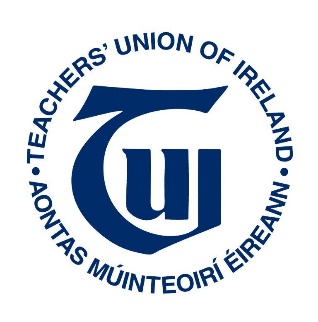 Teachers’ Union of Ireland (TUI) response to the call for submissions by the Department of Education on the draft Good Practice Guidelines for Schools on Supporting Children with Autism.(November 2020)IntroductionThe TUI represents teachers, lecturers and staff (19,000+) in schools, colleges, further education settings and in out of school services employed by Education and Training Boards (ETBs), voluntary secondary schools, Community and Comprehensive (C&C) schools, Youthreach, institutes of technology and technological universities. Many of our members teach in special classes in mainstream schools.  We also have a small number of members teaching in special schools.Close examination of all relevant data indicates that schools in the ETB and C&C sectors enrol, by far, the largest proportion of students with special needs and coming from areas of educational and economic disadvantage (see for example Irish Times June 4th 2018 or Fischer, 2016).   ETB schools are two to four times more likely to be designated DEIS as other school types (DES statistics, 2018). In August 2020 the TUI carried out research into the distribution of SNAs in the post-primary system.  Seeing as SNAs are only allocated to schools where there is a clear need for same, it is a reasonable approximation of the distribution of students with SEN across the various school sectors.  The research found that voluntary secondary schools represented 52% of all schools and 55% of all students but only required 42% of SNAs.  ETB schools represented 34% of all schools and 29% of all students but had 37% of SNAs.  Community and Comprehensive schools accounted for 13% of all schools and 17% of all students but 20% of all SNAs.  Interestingly, Darmody et al. (2020) found that 9% of thirteen year olds were in receipt of resource teaching but only 2% had an SNA.  This shows the extent of need for more social needs teachers to be appointed to the system.  European Agency for Special Needs and Inclusive Education (2020) found that boys were twice as likely as girls to have an official designation of SEN, three times as likely to be in a special school and four times as likely to be in a special class.BackgroundIreland has an internationally acknowledged, high-performing education system and a  respected teaching profession (Teaching Council, 2010; OECD, 2013; DES, 2018a; OECD, 2015a; NAPD, 2016; Comhairle na nOg, 2017; Growing Up in Ireland, 2017; IPSOS MRBI Trust in the Professions Survey, 2017; Boyle, 2017; Boyle, 2019; Scanlon & McKenna, 2018; EU Commission/EACEA/Eurydice, 2018; Kantar Millward Brown, 2018; EU Commission, 2018; EU Commission, 2019a;  EU Commission, 2019b; Social Progress Initiative, 2018; United Nations Development Programme, 2018, Social Progress Initiative, 2020; Irish Survey of Student Engagement 2018; HEA, 2019; Coolahan, 2017; Eivers, 2019; CSO, 2019; McKeown et al., 2019; CSO, 2020b; OECD, 2020a; Eurofound, 2020; McNamara et al., 2020, UNICEF, 2020) despite spending relatively little on education (OECD, 2015b; SJI, 2018, NERI, 2018, OECD, 2019a; UNDP, 2019) and experiencing historic underinvestment (DES, 2018b). Indeed citizen satisfaction with the education system in Ireland is the highest of any of 22 European countries studied (Boyle, 2018). It is also worthwhile noting that 2019 data (OECD, 2019b) shows that both citizen satisfaction with the education system, and the economic return to the taxpayer of investment in education, are both extraordinarily high in Ireland compared to international norms.  An Ipsos MRBI survey in 2019 found extraordinarily high levels of public trust in teachers, much higher than for journalists, Gardai, civil servants, politicians, business leaders, social media influencers, bankers or even the “ordinary person in the street” (Irish Times January 31st 2019).  ESRI (2020) found young people had very high levels of trust in the Irish education system.The Irish economy was very strong starting into 2020 (ESRI, 2018; OECD, 2017; IMF, 2017; EU Commission, 2017; EU Commission, 2019a; NERI, 2018; ESRI, 2019; IBEC, 2019; Government of Ireland, 2019a; CSO, 2020a) and would have meant that Government was in a good position to make a meaningful contribution to continue supporting students with SEN.  However, the Covid-19 health crisis has led to a significant downturn in the economy (OECD, 2020b; EU Commission, 2020; DeBruin et al., 2020; Central Bank, 2020).  However, it is vital that investment in education be stepped up to cope with the economic downturn.  A cut to education investment would only lead to a deeper and longer recession.Ireland has a very young population (Eurostat, 2015; Government of Ireland 2019b; DCYA, 2020).  In 2008, we had the second highest proportion of 10-14 year olds in the European Union (CSO, 2009).  The high birth rate in Ireland (CSO, 2017; Eurostat, 2017; Government of Ireland, 2019b) indicates that the population of young people is likely to remain high for the foreseeable future though the number of people in Ireland under the age of 14 is likely to fall to 0.8588 million by 2039 from 1.0089 million in 2019 (Government of Ireland, 2019b).  The DES (2012, 2017) suggests that the number of students in the post-primary school system will rise by almost one hundred thousand from 2011 to 2025 (322,528 to 416,897).  The latest projections are that numbers in post-primary will peak at 402,000 in 2024/25 and fall gradually back to 2015 levels by 2036 (Government of Ireland, 2020).  In this context, it is not sufficient to suggest that a world-class child centred society can be achieved with inadequate resources of time, money or personnel.  NCSE (2014; 2018a), Barnardos (2008) and Growing Up in Scotland (2012) all show that between a quarter and a fifth of all students in the school system have special needs.  Recent research in Scotland (Times Education Supplement April 13th 2018) suggests that the proportion of students with additional support needs was 18% in 2012 and 27% in 2017.  NCSE (2018a) shows clearly that students with SEN are significantly more likely to attend ETB schools than other types of post-primary schools.  Furthermore, the same report shows that a student with SEN is approximately one and a half times as likely to attend a DEIS school as a non-DEIS school.  The above leads to considerable variation in the additional support required by individual students and schools in order that special needs be addressed effectively and in a manner that ensures all students are appropriately supported in achieving their potential. As cited in Fischer (2016: 167)“community schools and vocational or technical schools under VEC (and now ETB) management cater for a much more diverse school population and for a disproportionate number of immigrants or children of immigrants, as the results of the 2008 Department survey clearly showed.”Some 2% of all children are currently being educated in special schools and special classes (NCSE presentation, December 13th, 2019). This equates to almost 20,000 students across primary and post-primary sectors.  The TUI is not aware of any specific data for the post-primary sector alone.Necessary Support ServicesSchools rely heavily on support agencies, especially when working with students with special needs or students experiencing crisis.  Vulnerable students require the presence of ex quota guidance teachers but also specialist agencies.  Guidance staff in schools, and principal teachers, often find it very difficult to access outside support when needed as the agencies themselves are under significant pressure.Many of these support services are vital if a student with SEN is to be adequately supported.  For example, in 2015, less than half of the recommended 127 specialist Child and Adolescent Mental Health Services (CAMHS) teams had been established, 472 children in care did not have a social worker, 673 children in care did not have a care plan whilst there are 8,161 child protection cases which had not been allocated a social worker including 2,829 deemed ‘high priority’ (Children’s Rights Alliance, 2015).  In March 2018, 2,691 children and young adults were waiting for a CAMHS appointment, including 386 who were waiting more than 12 months and 128 who were waiting more than 18 months (Irish Times September 10th, 2018). In January 2019 the situation was only very slightly better with 2,523 children on a HSE CAMHS waiting list (PSI, 2019).  The Inspector of Mental Health Services has stated that only 49% of HSE mental health rehabilitation teams have been established (RTE, 10th October 2019).  Mental health services overall are short 2,422 whole time equivalents (WTEs) on what government policy said in 2006 was needed (12,354 based on the 2016 census) and some areas, including much of Dublin, have “less than half the staff” deemed to be necessary (Irish Times, December 28th 2019).  As noted in a study in Dublin by McCarthy Quinn and Comiskey (2019: 69) only a small number of young people suffering severe emotional stress “are in contact with an agency that can assist, there is known to be a hidden cohort of young people who are not visible to the health services”.  Downes (2020) has stated that in Sweden and Slovenia “all students have access to a school doctor, school nurse, psychologist and school welfare officer at no cost”. In November 2018, 37,473 children were “in some health queue waiting for an assessment for mental health, disability or speech and language problems” (Irish Independent Nov 28th, 2018).  Schools are trying to support a child in accessing SLT for example (Irish Examiner, September 22nd, 2014).  Children’s Rights Alliance (2018) highlights the 314 children who have been waiting over one year for a speech and language therapy assessment.  Furthermore, according to the Childcare Law Reporting Project, in relation to applications for secure care – where a child is detained in a special unit providing specialised care and education where they have very high needs - there are 26 secure care beds in the State “and only 14 of them are available mainly due to staffing problems” (Irish Times, January 13th 2020).  In February 2020, a review by the Mental Health Commission concluded that there was "an almost total absence" of community mental health services across the State (RTE News February 19th 2020).As stated by the Children’s Commissioner (2019: 2)“Across a typical class of thirty students:6 are growing up at risk due to family circumstances, of whom 4 are living in a household where domestic violence, substance misuse and/or severe mental health problems are present.4 children have an identified special educational need.4 children have a mental health issue, but only 1 will be accessing mental health services.”The Irish Human Rights and Equality Commission has, on a number of occasions, outlined its concerns about inadequate community adolescent mental health services.  Indeed, IHREC (2019: 28) stated clearly that“There were 6,811 children awaiting a psychology appointment across all Community Healthcare Organisations at the end of July 2017, of which 2,186 were waiting more than a year. There is no primary care psychology service to refer children to in North Dublin.”In January 2019, there were 29 vacant posts of child and adolescent psychiatrists across the country (RTE News, February 1st, 2019).  Furthermore, in a study of 33 countries, Ireland had the seventh highest ratio of students to school psychologists i.e. 5,298:1 as opposed to 927:1 in Denmark for example (Jimerson et al., 2009).  The average in the study was 3,709:1. For Ireland to reach reasonable rate of 2500 students per psychologist, taking into account demographic group, would require the employment of 267 more psychologists by 2021 (Impact, 2015).  Understaffing in National Educational Psychological Service (NEPS) is also a concern of the Oireachtas (2018).  In 2017, there were 2,767 children waiting for a first appointment with CAMHS whilst Ireland has the fourth highest incidence of teenage suicide in the European Union (Children’s Rights Alliance, 2018).  OCO (2018:4) made clear that it is “concerned with staffing problems in the Child and Adolescent Mental Health Services which means that children experiencing escalating levels of stress and anxiety are often unable to access the emergency supports they need.”This is all within the context that during 2014, the then Tusla Chief Executive publicly stated that the Agency required additional funding of €45 million “just to stand still” (Irish Times, December 30th, 2014).  Indeed, Tusla (2018) stated that “while additional funding has been agreed for 2018, significant additional funding will be required for 2019 and 2020”.  Budget 2019 did give Tusla an increase in its budget of €30m to €786m (Irish Examiner October 9th 2018) but gaps remain. As recently as March 2018, Tusla was short almost three hundred social workers (TheJournal.ie March 28th, 2018) and more than 4,000 children who were referred to protection and welfare services were waiting to be allocated a social worker (Irish Independent March 29th, 2018).  In 2018 Tusla recruited 150 social workers, but in the same time frame lost 150 social workers through resignation or retirement (Oireachtas, 2019).Concerns about mental health, and the adequacy or otherwise of support services have also been expressed in Reilly (2015), Mental Health Reform (2018), Mental Health Commission (2018) and RCSI (2013).  The Programme for Government 2016-2018 promised 238 psychologists in NEPS by 2018.  In October 2018 there were only 172 wholetime equivalents in post (DES, 2018c).  Children’s Commissioner (2020:5) has stated that “on average, the NHS spends £225 on mental health for every adult and £92 for every child.”  It would be interesting to see what the equivalent data was in Ireland.  The Children’s Commissioner (2020: 12) states that “the basic rate of prevalence of “mental health problems” amongst children aged 5-19 is 12.8%.”RTE News (September 23rd, 2018) reported that less than 10% of the number of staff required for CAMHS intellectual disabilities were in place.  This compounds difficulties in schools caused by the loss of pastoral supports such as Assistant Principal positions, a situation that the DES (2014) itself described as “unsustainable”.  In October 2018, 36,531 people were waiting for speech and language therapy (SLT) with a further 32,103 waiting for occupational therapy (OT).  One-quarter of those waiting for an OT assessment had been waiting more than a year (Sunday Independent, December 16th, 2018).In many cases Educational Welfare Officers seem to be leaving Tusla as fast as they can be recruited.  Hence vacancies, both permanent and temporary, have not been filled.  Furthermore, School Completion programmes have been stripped back.  Cuts to the SCP programme amount to approximately one-quarter of its pre-recession budget (Irish Times, April 22nd 2017).It is important to note that in some circumstances, parental expectations of post-primary schools may exceed what is feasible in the school given the resources available.  For example, whilst many teenagers are very supportive of students with SEN, some students will not always socialise with students with SEN and when they do it will only be for short periods of time. In primary school the gap is not too big but every year of post-primary it gets larger. There is also a difficulty with ‘special classes’ being used to support students with ASD for long periods of time – a use to which these special classes were never intended.  The TUI has raised this issue on many occasions including recently in TUI (2018).  A student spends most of their time in the special classroom, which is contrary to the NCSE regulations (2016).In relation to parental expectations of mainstream schools, it is important to note that parents should have a vision of what type of education they would like the school to provide for their child.  For example, sometimes the traditional academic Leaving Certificate may be appropriate for a child with many different forms of SEN but sometimes it may not be.  It is important to assess what is in the best interests of the child.  This also applies to education and training options after leaving post-primary education.  The TUI strongly believes that post-school options should be available to all students regardless of whether the student has SEN or not.  In this context the TUI has repeatedly suggested that the NCSE enact that part of its remit which allows it to support students in further education as well as primary and post-primary education.  In terms of options for schooling, it is important that all options be available to a student with SEN, whether mild, moderate, severe, profound etc.  Hence, both mainstream and special school options should be available and the deciding factor should be what’s in the best long-term interest of the child.Individual Education Plans and Implementation of the EPSEN ActA commitment to implementing the EPSEN Act 2004 is essential if provision for students with SEN is to be adequately and appropriately addressed. However, full implementation will only be possible when sufficient resources are allocated to primary and post-primary schools.  Over ten years ago, TUI (2006) emphasised that schools were not sufficiently resourced to implement specific elements of the EPSEN Act, in particular designing and delivering Individual Education Plans (IEPs) for SEN students.  In the absence of adequate resourcing, many of the needs of students with special educational needs are falling on parents.  The TUI has been calling for the full implementation, and resourcing, of the EPSEN Act for almost fifteen years.  We have reiterated that call seven times in the two years alone (see TUI, 2018 for example).  However, we have been told by successive governments that the funding is not available to enact the remaining provisions of the legislation.It is very important to note that a statutory entitlement to an IEP does not currently exist and will not exist until the relevant sections of the Act are commenced by Ministerial order. In an answer to a parliamentary question on March 6th 2019, the Minister for Education and Skills stated that“Legal advice provided to the Department also indicated that the EPSEN Act, as it is currently constituted, may not be implemented on a phased, or age cohort, basis.” The same parliamentary answer also stated that“The view of the Department was that the level of investment required (to fully implement EPSEN) could be significantly greater than that envisaged” in 2006 i.e. €235m per annum.Moreover, until and unless the DE/Government provides the requisite resourcing, particularly with regard to time and training, it is neither realistic nor manageable to introduce IEPs. Therefore, in the absence of appropriate resourcing, TUI members cannot be required to implement IEPs. To do so would create the false impression for parents/guardians that a school has a developed capacity to deliver the level of service promised in the EPSEN Act. it is the moral and legal responsibility of the State, acting through the DE, to provide the resources that will facilitate effective introduction of the requisite range of supports - including IEPs - for students with SEN.The TUI cannot countenance an opportunistic transfer of that responsibility (or of the associated culpability) from the State to teachers. We have informed members that our objection to a medicalised, administratively heavy IEP process does not apply to normal, professionally appropriate and sustainable (classroom) planning by teachers for differentiated teaching and learning that takes due account of the strengths and needs of the students they serve and of the contexts in which they teach.In the interest of students, the TUI supports the full implementation of the EPSEN Act 2004 and embraces the core concepts of integration, inclusion, early intervention, individualised planning and monitoring of progress. It is regrettable that implementation of the EPSEN Act was never fully funded and hence couldn’t be carried out.  The DE has informed us on a number of occasions that in recent years, legal issues have arisen which raise questions as to whether the EPSEN Act can ever fully be implemented.  The TUI would like to see these legal and financial issues resolved so that all students with SEN can be fully supported in the education system.If it is not possible for Government to fully implement and resource the EPSEN Act, then the TUI would be interested to furthering its existing discussions with relevant stakeholders to assess if it is possible to support the education of children with SEN without trying to implement the highly medicalised and administratively top-heavy IEPs.  The question which the TUI believes is most important is whether a better result can be achieved in another way.  Following fifteen years of asking for EPSEN to be implemented fully, the TUI is deeply frustrated that resources are not forthcoming.  Educational ProvisionSchools need to be supported to ensure that all students with SEN can access education appropriate to their needs.  This access should be through the mainstream system unless the needs of the students are so great that special school provision is the best option for the child.  Furthermore, it is essential that students with SEN be able to access further education and training opportunities.  Those teachers who have acquired additional postgraduate qualifications in special needs education should receive the relevant additional allowance for same.  It is deeply regrettable that that allowance was abolished, for new entrants and those existing teachers who moved school, in recent years.  It is also essential that schools can access advice, as and when needed, from agencies such as the NCSE, NBSS/ISS, NEPS etc.  Despite the best efforts of all involved, many of these agencies have found themselves under resourcing pressure recently.  Training for teachers is essential. Furthermore, it is essential that vital support structures within schools be restored.  This includes, but is not limited to, guidance support and middle management posts.All schools should accept students regardless of the origins of the child.  Schools can be supported in doing so through the Education (Admission to Schools) Act 2018.  Whilst most discussion about the Act has been about the ‘baptism barrier’ and quotas relating to children of former students, less note has been made of the important power in the Act that allows the Minister, and through them the NCSE, to require schools to take students with SEN.  This should lead to a more level playing field for students with SEN.  Interestingly, the Joint Oireachtas Committee on Education and Skills (2018) found evidence of ‘soft barriers’ in relation to the enrolment of children with SEN in some schools.  Recent changes in guidance provision (Circular 12/2017) and middle management posts (Circular 3/2018) also are a very small step in supporting students with SEN.  However, a much larger move in terms of restoration of both is also needed.  Teachers should be able to access CPD in order to best support students with SEN.  Schools should be able to access support from the significantly under-pressure support services.  It is also important to ensure that all forms of education are available to the child and that the deciding factor is what is in the best interests of the child.  Most importantly, governments of all hues have failed to implement and fund the EPSEN Act.  The DE must make clear if it ever intends to fully implement and resource the EPSEN Act.  If the DE cannot implement and resource EPSEN as originally intended, then will the DE join us in examining whether other methods of supporting students may achieve a better outcome for the student? Provision of special schools and special classes should continue to exist until a viable, and fully resourced, alternative can be provided.Comments on the Draft DE DocumentsThe TUI will make specific comments about individual parts of the documents through track changes in the attached documents.  However, it is also important that the TUI address some general issues with the documents.The TUI seeks clarity on the status of the documents.  If they are indeed guidelines and voluntary then the TUI welcomes the documents.  Notwithstanding the fact that the TUI will, both here and in the individual documents, suggest changes to the documents they are a welcome support for school staff.  However, they cannot be seen as some form of ‘compulsory guidelines’ or another form of school self-evaluation.  The TUI will not accept such an expansion of the school inspection system.Teacher education is essential.  It is vital that in-service be available to teachers during the school day so that they can access it and engage fully in it.  Substitute cover must be available to schools so that as many teachers as possible can be released from class to attend in-service.  It is also essential that teachers who undertake postgraduate study in the area of special needs be rewarded for same.  Hence it is essential that the special educational needs qualification allowance be restored immediately.The documents are ‘guidelines for schools’.  However, schools are buildings with walls and roofs.  They are not people.  The DE must set out clearly who it would like to see implement the guidelines, and then ensure that those staff have the resources, especially dedicated time, to implement the guidelines if they can and wish to do so.The documents set out what school staff and support services can do to support students with autism.  However, as set out above the support services are under enormous pressure.  Through no fault of the staff involved they are frequently unable to provide vital support and advice to school staff as the caseloads they encounter are utterly unmanageable.  The documents, for example, make reference to NEPS and school assessment.  It is essential that NEPS carry out assessments so that schools can better support the student.  School staff are rarely trained or resourced to take on this role.  It is not acceptable to then expect school staff to take on additional work they are not trained or resourced for.  Furthermore, the EPSEN Act has never fully been implemented and resourced despite repeated calls from the TUI for that to happen.  It is also notable that not once in the document is there any reference to what school staff can expect of parents.Ends David Duffy (Education/Research Officer, TUI), dduffy@tui.ie, 01 4922588GlossaryCAMHS	Child and Adolescent Mental Health ServiceC&C		Community and ComprehensiveCSO		Central Statistics officeDE		Department of EducationDEIE		Delivering Equality of Opportunity in SchoolsDES		Department of Education and SkillsDPER		Department of Public Expenditure and ReformEPSEN		Education for Persons with Special Educational NeedsESOL		English for Speakers of Other LanguagesETB		Education and Training BoardEU		European UnionHEA		Higher Education AuthorityHSE		Health Service ExecutiveIHREC		Irish Human Rights and Equality CommissionISS		Inclusion Support ServiceNAPD		National Association of Principals and Deputy PrincipalsNBSS		National Behaviour Support Service (now part of the NCSE)NCSE		National Council for Special EducationNEPS		National Educational Psychological ServiceNERI		Nevin Economic Research InstituteOCO		Ombudsman for Children’s OfficeOECD		Organisation for Economic Co-operation and DevelopmentOT		Occupational TherapyPSI		Psychological Society of IrelandRCSI		Royal College of Surgeons in IrelandSCP		School Completion ProgrammeSEN		Special Educational NeedsSJI		Social Justice IrelandSNA		Special Needs AssistantSLT		Speech and Language TherapyTUI		Teachers’ Union of IrelandVEC		Vocational Education Committee (Now ETBs)WTE		Whole Time EquivalentReferencesBarnardos (2008), Tomorrow’s Child, Dublin: Barnardos Boyle (2017), Public Sector Trends 2017, Dublin: Institute of Public AdministrationBoyle (2018), Public Sector Trends 2018, Dublin: Institute of Public AdministrationBoyle (2019), Public Sector Trends 2019, Dublin: Institute of Public AdministrationCentral Bank (2020), Quarterly Economic Bulletin: Summer 2020, Dublin: Central Bank of IrelandChildren’s Commissioner (2019), Childhood Vulnerability in Numbers: Need, spend, and the millions of children in England who miss out, London: Children’s Commissioner for EnglandChildren’s Commissioner (2020), The State of Children’s Mental Health Services, London: Children’s Commissioner for England Children’s Rights Alliance (2015), Are We There Yet?  Parallel Report to Ireland’s Third and Fourth Combined Report under the UN Convention on the Rights of the Child, Dublin: Children’s Rights AllianceChildren’s Rights Alliance (2018), Report Card 2018, Dublin: Children’s Rights AllianceComhairle na nOg (2017), So, How Was School Today? Dublin: Department of Children and Youth Affairs Coolahan, J. (2017), “I am Never Happier than When I am with Teachers and School Leaders”, Pushing Boundaries, Expanding Vistas: Celebrating the work of John Coolahan, Walsh, T., Dolan, R. eds. (2019), Maynooth: Maynooth University Department of EducationCSO (2009), Children and Young People in Ireland 2008, Cork: Central Statistics Office CSO (2017), Vital Statistics Yearly Summary 2016, Cork: Central Statistics OfficeCSO (2019), Educational Attainment Thematic Report 2019, Cork: Central Statistics OfficeCSO (2020a), Quarterly National Accounts and International Accounts Quarter 4 2019 and Year 2019 (Preliminary), Cork: Central Statistics OfficeCSO (2020b), Measuring Ireland’s Progress 2018, Cork: Central Statistics OfficeDarmody, M., Smyth, E. & Russell, H. (2020), The Implications of the Covid-19 Pandemic for Policy in Relation to Children and young People: A research review, Dublin: Economic and Social Research Institute DCYA (2020), Income, Poverty and Deprivation Among Children: A statistical baseline analysis, Dublin: Department of Children and Youth AffairsDe Bruin, K. Monaghan, E. & Yakut, A. (2020), The Environmental and Economic Impacts of the Covid-19 Crisis on the Irish Economy, Dublin: Economic and Social Research InstituteDES (2012), Projections of Full-Time Enrolment: Primary and Second Level 2012-2030, Dublin: Department of Education and SkillsDES (2014), Organisation and Current Issues: briefing note to the Minister, Dublin: Department of Education and SkillsDES (2017), Projections of Full-Time Enrolment: Primary and Second Level 2017-2035, Dublin: Department of Education and SkillsDES (2018a), Chief Inspector’s Report 2013-2016, Dublin: Department of Education and Skills Inspectorate DES (2018b), Opening Statement to the Joint Oireachtas Committee on Education and Skills, August 29th, 2018 DES (2018c), Minister’s Brief: Overview, Dublin: Department of Education and Skills Downes, P. (2020), Presentation to the Children’s Rights Alliance, September 2nd 2020, Developing an Inclusive Systems Agenda for Reform Addressing Poverty and Social Exclusion in Education: Policy Silences and Gaps in System Response Pre and Post-Covid19Eivers, E. (2019), Left to their Own Devices: Trends in ICT at primary school level, Cork: Irish Primary Principals NetworkESRI (2018), Quarterly Economic Commentary, Summer 2018, Dublin: Economic and Social Research InstituteESRI (2019), Quarterly Economic Commentary, Autumn 2019, Dublin: Economic and Social Research InstituteESRI (2020), Growing Up in Ireland The Lives of 17/18 Year Olds, Dublin: Economic and Social Research InstituteEU Commission (2017), Education and Training Monitor 2017 Ireland, Luxembourg: Publications Office of the European UnionEU Commission (2019a), Country Report Ireland 2019, Brussels: European Commission EU Commission (2019b), Education and Training Monitor 2019, Brussels: European Commission EU Commission (2020), Summer 2020 Economic Forecast, Brussels: European Commission EU Commission / EACEA / Eurydice (2018), The European Higher Education Area in 2018: Bologna process implementation report, Luxembourg: Publications Office of the European Union Eurofound (2020), Living and Working in Europe, Luxembourg: Publications Office of the European UnionEuropean Agency for Special Needs and Inclusive Education (2020), 2018 Dataset Cross-Country Report, Odense, Denmark: European Agency for Special Needs and Inclusive Education Eurostat (2015), Being Young in Europe Today, Luxembourg: Publications Office of the European UnionEurostat (2017), Fertility Statistics, Luxembourg: Publications Office of the European UnionFischer, K. (2016), Schools and the Politics of Religion and Diversity in the Republic of Ireland, Manchester, UK: Manchester University PressGovernment of Ireland (2019a), National Reform Programme, Dublin: Department of the TaoiseachGovernment of Ireland (2019b), Health in Ireland: Key trends 2019, Dublin: Department of HealthGovernment of Ireland (2020), Spending Review 2020: Teacher Allocation Model, Dublin: Government of IrelandGrowing Up in Ireland (2017), Key Findings: Infant cohort at 7/8 years, School and learning, Dublin: ESRI Growing Up in Scotland (2012), Early Experiences of Primary SchoolHEA (2019), Public Perceptions of Higher Education in Ireland, Dublin: Higher Education Authority / Kantar MillwardBrownIBEC (2019), Quarterly Economic Outlook Q4 2019, Dublin: Irish Business and Employers ConfederationIMF (2017), World Economic Outlook, Washington DC: International Monetary FundImpact (2015), The Way Forward, A school psychological service for all children and young people, Dublin: ImpactIHREC (2019), Comments on Ireland’s 16th National Report on the Implementation of the European Social Charter, Dublin: Irish Human Rights and Equality CommissionJimerson, S. R., Stewart, K., Skokut, M., Cardenas, S & Malone, H. (2009), “How Many Psychologists are there in Each Country of the World? International estimates of school psychologists and school psychologist to student ratios”, School Psychology International, 30, 555-567Joint Oireachtas Committee on Education and Skills (2018), Report on the Provision of Autistic Spectrum Disorders (ASD) and Special Classes in Mainstream Schools, Dublin: OireachtasKantar Millward Brown (2018), Our Faith in Institutions, Dublin: Kantar Millward BrownMcCarthy Quinn, E., Comiskey, C. (2019), The Inbetweeners: identifying and quantifying the unmet mental health needs of children and adolescents in Tallaght, Dublin: Childhood Development InitiativeMcKeown, C., Denner, S., McAteer, S., Shiel, G., O’Keeffe, L. (2019), Learning for the Future: the performance of 15-year-olds in Ireland on reading literacy, science and mathematics in PISA 2018, Dublin: Educational Research CentreMcNamara, E., Murphy, D., Murray, A., Smyth, E. & Watson, D. (2020), The Lives of 17/18 Year Olds, Dublin: Growing Up in IrelandMental Health Commission (2018), Annual Report 2017 including Report of the Inspector of Mental Health Services, Dublin: Mental Health Commission Mental Health Reform (2018), Public Attitudes to Investment in Mental Health Services, Dublin: Mental Health ReformNCSE (2014), Delivery for Students with Special Educational Needs, Trim: National Council for Special EducationNCSE (2018a), Educational Experiences and Outcomes of Children with Special Educational Needs: Phase 2 – from age 9 to 13, Trim: National Council for Special EducationNCSE (2018b), Comprehensive Review of the Special Needs Assistant Scheme, Trim: National Council for Special EducationNERI (2018), Quarterly Economic Observer, Summer 2018, Dublin: Nevin Economic Research Institute OCO (2018), Annual Report 2017, Dublin: Ombudsman for Children’s Office OECD (2013), Education at a Glance 2013, Paris: OECD PublishingOECD (2015a), Government at a Glance 2015, Paris: OECD PublishingOECD (2015b), Education at a Glance 2015, Paris: OECD PublishingOECD (2017), Economic Outlook 2017, Paris: OECD PublishingOECD (2019a), Education at a Glance 2019, Paris: OECD PublishingOECD (2019b), Government at a Glance 2019, Paris: OECD PublishingOECD (2020a), Education Policy Outlook Ireland, Paris: OECD PublishingOECD (2020b), OECD Employment Outlook 2020: Worker security and the Covid-19 crisis, Paris: OECD PublishingOireachtas (2018), Final Report, Joint Committee on the Future of Mental Health Care, Dublin: Oireachtas Oireachtas (2019), Committee of Public Accounts Periodic Report No. 7, Dublin: Houses of the OireachtasPSI (2019), Pre-Budget 2020 Submission, Dublin: Psychological Society of Ireland RCSI (2013), The Mental Health of Young People in Ireland, Dublin: Royal College of Surgeons in Ireland Reilly, N. (2015), Anxiety and Depression in the Classroom: A teacher’s guide to fostering self-regulation in young students, New York: Norton and CompanyScanlon, G. & McKenna, G. (2018), Home Works: A study on the educational needs of children experiencing homelessness and living in emergency accommodation, Dublin: Children’s Rights Alliance SJI (2018), Poverty Focus 2018, Dublin: Social Justice IrelandSocial Progress Initiative (2018), Social Progress Index 2018, Washington DC, USA: Social Progress InitiativeSocial Progress Initiative (2020), Social Progress Index 2020, Washington DC, USA: Social Progress InitiativeTeaching Council (2010), Evaluation of Public Attitudes to the Teaching Profession, Maynooth: Teaching CouncilTUI (2006), Submission to the Department of Education on the Implementation of the Education for Persons with Special Educational Needs Act, 2004, Dublin: Teachers’ Union of IrelandTUI (2018), Submission to Joint Oireachtas Committee on Education and Skills regarding ‘the provision of ASD and Special Classes in mainstream schools throughout the State’, Dublin: Teachers’ Union of IrelandTusla (2018), Corporate Plan 2018-2020, Dublin: TUSLA, Child and Family AgencyUNICEF (2020), Building the Future for Children, New York: UNICEFUnited Nations Development Programme (2018), Human Development Indices and Indicators: 2018 statistical update, New York: United NationsUNDP (2019), Human Development Report 2019, New York: United Nations Development Programme